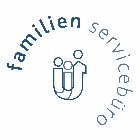 Application for support from the Family Emergency Assistance FundThe attempt to combine studies and family often leads to considerable stress for many students. The University of Siegen's Emergency Family Assistance Fund is intended to help prevent students with family responsibilities from abandoning their studies when they are in temporary financial emergency situations by making a one-time payment.1. Details of the applicant2. Details of the study program3. Information on family situation4. Information on the care situationChild care situation (incl. scope of care, persons involved, outside care scope) or care situation (incl. responsibility, scope of care, persons involved, care by service providers):5. Information on financial situation(incl. information on all income, also of the partner, all other financial support)6. Description of hardship and use of funding7. Current study situation and plans for further studies8. Amount of funding requiredI request funding in the amount of: ________________€ (max. €700.00)Note: Please be aware when stating this information the Emergency Fund aims to support as many affected persons as possible.10. Confirmation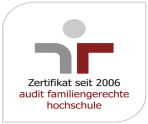 Last name, first nameRegistration numberAddressTelephone numberEmailFacultyDegree programNumber of semesters of study when applyingMarital statusHousing situation without partner
 with partner without partner
 with partner without partner
 with partnerChildren/Relative to be cared forChild/relative to be cared forOther child/relativeOther child/relativeLast name, first nameDate of birthAttached evidence Copy of birth certificate
 Medical certificate of need for care Copy of birth certificate
 Medical certificate of need for care Copy of birth certificate
 Medical certificate of need for careI hereby certify that all information provided is complete and true.____________________________                                    ___________________________________Date                                                                                         Signature